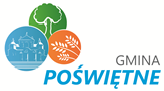 Urząd Gminy Poświętneul. Akacjowa 4, 26-315 Poświętne 
tel./fax: 44 756 45 34
e-mail: usc@poswietne.plwww.poswietne.pl, www.bip.poswietne.plRO.EL.3ZAMELDOWANIE W DRODZE DECYZJI ADMINISTRACYJNEJZAMELDOWANIE W DRODZE DECYZJI ADMINISTRACYJNEJWymagane dokumenty:1. Wniosek o zameldowanie w drodze decyzji administracyjnej; 
2. Wypełniony i podpisany formularz  /druk/  meldunkowy, dla każdej osoby, która ma zostać zameldowana, należy załączyć do wniosku oddzielny formularz (również dla dziecka), podpisany przez osobę meldującą się. Rodzic, opiekun prawny albo kurator – podpisuje formularz w imieniu osoby, która nie ma zdolności do czynności prawnych osoby całkowicie ubezwłasnowolnionej, dzieci do 13 roku życia lub osoby, która ma ograniczoną zdolność do czynności prawnych (osoby częściowo ubezwłasnowolnionej, dzieci w wieku od 13 do 18 roku życia); 
4. Dowód wniesienia opłaty wydanie decyzji; pełnomocnictwo – w przypadku, gdy nie można osobiście brać udziału w prowadzonym postępowaniu administracyjnym i do reprezentowania należy wyznacz pełnomocnika; 
5. Dowód wniesienia opłaty za pełnomocnictwo.1. Wniosek o zameldowanie w drodze decyzji administracyjnej; 
2. Wypełniony i podpisany formularz  /druk/  meldunkowy, dla każdej osoby, która ma zostać zameldowana, należy załączyć do wniosku oddzielny formularz (również dla dziecka), podpisany przez osobę meldującą się. Rodzic, opiekun prawny albo kurator – podpisuje formularz w imieniu osoby, która nie ma zdolności do czynności prawnych osoby całkowicie ubezwłasnowolnionej, dzieci do 13 roku życia lub osoby, która ma ograniczoną zdolność do czynności prawnych (osoby częściowo ubezwłasnowolnionej, dzieci w wieku od 13 do 18 roku życia); 
4. Dowód wniesienia opłaty wydanie decyzji; pełnomocnictwo – w przypadku, gdy nie można osobiście brać udziału w prowadzonym postępowaniu administracyjnym i do reprezentowania należy wyznacz pełnomocnika; 
5. Dowód wniesienia opłaty za pełnomocnictwo.Formularz (druk):ro.el.3.1 – wniosek o zameldowanie w drodze decyzji administracyjnejro.el.3.2 - pełnomocnictworo.el.3.1 – wniosek o zameldowanie w drodze decyzji administracyjnejro.el.3.2 - pełnomocnictwoOpłaty:Od decyzji administracyjnej – 10 zł.Od złożenia dokumentu stwierdzającego udzielenie pełnomocnictwa (od każdego stosunku pełnomocnictwa), gdy Wnioskodawcę będzie reprezentował pełnomocnik niebędący najbliższą rodziną – 17 zł. 
W przypadku, gdy będzie to mąż, żona, rodzic, dziecko, rodzeństwo, dziadkowie, wnuki – pełnomocnictwo jest bezpłatne.Od decyzji administracyjnej – 10 zł.Od złożenia dokumentu stwierdzającego udzielenie pełnomocnictwa (od każdego stosunku pełnomocnictwa), gdy Wnioskodawcę będzie reprezentował pełnomocnik niebędący najbliższą rodziną – 17 zł. 
W przypadku, gdy będzie to mąż, żona, rodzic, dziecko, rodzeństwo, dziadkowie, wnuki – pełnomocnictwo jest bezpłatne.Kto może załatwić sprawę:Wnioskodawca, którego dotyczy zameldowanie.Wnioskodawca, którego dotyczy zameldowanie.Termin realizacji:Załatwienie sprawy – wydanie decyzji administracyjnej o zameldowaniu lub odmowie zameldowania – następuje w terminie do 2 miesięcy. 
W przypadku skomplikowanego postępowania termin może ulec przedłużeniu, o czym urząd zawiadomi  pisemnie.Załatwienie sprawy – wydanie decyzji administracyjnej o zameldowaniu lub odmowie zameldowania – następuje w terminie do 2 miesięcy. 
W przypadku skomplikowanego postępowania termin może ulec przedłużeniu, o czym urząd zawiadomi  pisemnie.Tryb odwoławczy:Od decyzji służy stronom prawo złożenia odwołania do Wojewody Łódzkiego w terminie 14 dni od daty jej doręczenia. Odwołanie składa się za pośrednictwem Wójta Gminy Poświętne.Od decyzji służy stronom prawo złożenia odwołania do Wojewody Łódzkiego w terminie 14 dni od daty jej doręczenia. Odwołanie składa się za pośrednictwem Wójta Gminy Poświętne.Podstawa prawna:Ustawa z dnia 24 września 2010 r. o ewidencji ludności oraz ustawa z dnia 14 czerwca 1960 r. - Kodeks postępowania  administracyjnego.Ustawa z dnia 24 września 2010 r. o ewidencji ludności oraz ustawa z dnia 14 czerwca 1960 r. - Kodeks postępowania  administracyjnego.Dodatkowe informacje:Gdy podanie będzie kompletne, przeprowadzone będzie szczegółowe postępowanie wyjaśniające. W trakcie tego postępowania m.in. zostaną przesłuchane strony, tj. wnioskodawca oraz osoba (osoby) posiadające prawo do mieszkania lub domu, w którym ma nastąpić zameldowanie wnioskodawcy. Mogą być również przesłuchani świadkowie, którzy potwierdzą zamieszkanie wnioskodawcy pod danym adresem, a także przeprowadzone oględziny lokalu. Jeżeli odmówiono Ci zameldowania w zwykłym trybie, możesz wystąpić do urzędu  z wnioskiem o zameldowanie. Na tej podstawie urząd przeprowadzi postępowanie wyjaśniające, które zakończone zostanie wydaniem odpowiedniej decyzji. We wniosku podaj swoje dane teleadresowe, a także możliwie jak najpełniej opisz, dlaczego nie możesz zameldować się w trybie zwykłym. Napisz od kiedy zamieszkujesz pod danym adresem i jaki charakter ma Twój pobyt - stały czy czasowy. Jeśli nie posiadasz prawa do lokalu lub domu, w którym chcesz się zameldować ale wiesz, kim jest jego właściciel - podaj we wniosku jego dane. Pomoże to szybciej nawiązać kontakt z tą osobą, co może przyspieszyć zakończenie sprawy.Gdy podanie będzie kompletne, przeprowadzone będzie szczegółowe postępowanie wyjaśniające. W trakcie tego postępowania m.in. zostaną przesłuchane strony, tj. wnioskodawca oraz osoba (osoby) posiadające prawo do mieszkania lub domu, w którym ma nastąpić zameldowanie wnioskodawcy. Mogą być również przesłuchani świadkowie, którzy potwierdzą zamieszkanie wnioskodawcy pod danym adresem, a także przeprowadzone oględziny lokalu. Jeżeli odmówiono Ci zameldowania w zwykłym trybie, możesz wystąpić do urzędu  z wnioskiem o zameldowanie. Na tej podstawie urząd przeprowadzi postępowanie wyjaśniające, które zakończone zostanie wydaniem odpowiedniej decyzji. We wniosku podaj swoje dane teleadresowe, a także możliwie jak najpełniej opisz, dlaczego nie możesz zameldować się w trybie zwykłym. Napisz od kiedy zamieszkujesz pod danym adresem i jaki charakter ma Twój pobyt - stały czy czasowy. Jeśli nie posiadasz prawa do lokalu lub domu, w którym chcesz się zameldować ale wiesz, kim jest jego właściciel - podaj we wniosku jego dane. Pomoże to szybciej nawiązać kontakt z tą osobą, co może przyspieszyć zakończenie sprawy.Uwagi:Pamiętaj: zameldowanie potwierdza jedynie Twój pobyt pod danym adresem i nie ma żadnego związku z prawem do lokalu. Przez zameldowanie nie nabywasz też żadnego prawa do przebywania pod danym adresem.Pamiętaj: zameldowanie potwierdza jedynie Twój pobyt pod danym adresem i nie ma żadnego związku z prawem do lokalu. Przez zameldowanie nie nabywasz też żadnego prawa do przebywania pod danym adresem.